 How Big Around? Recording Sheet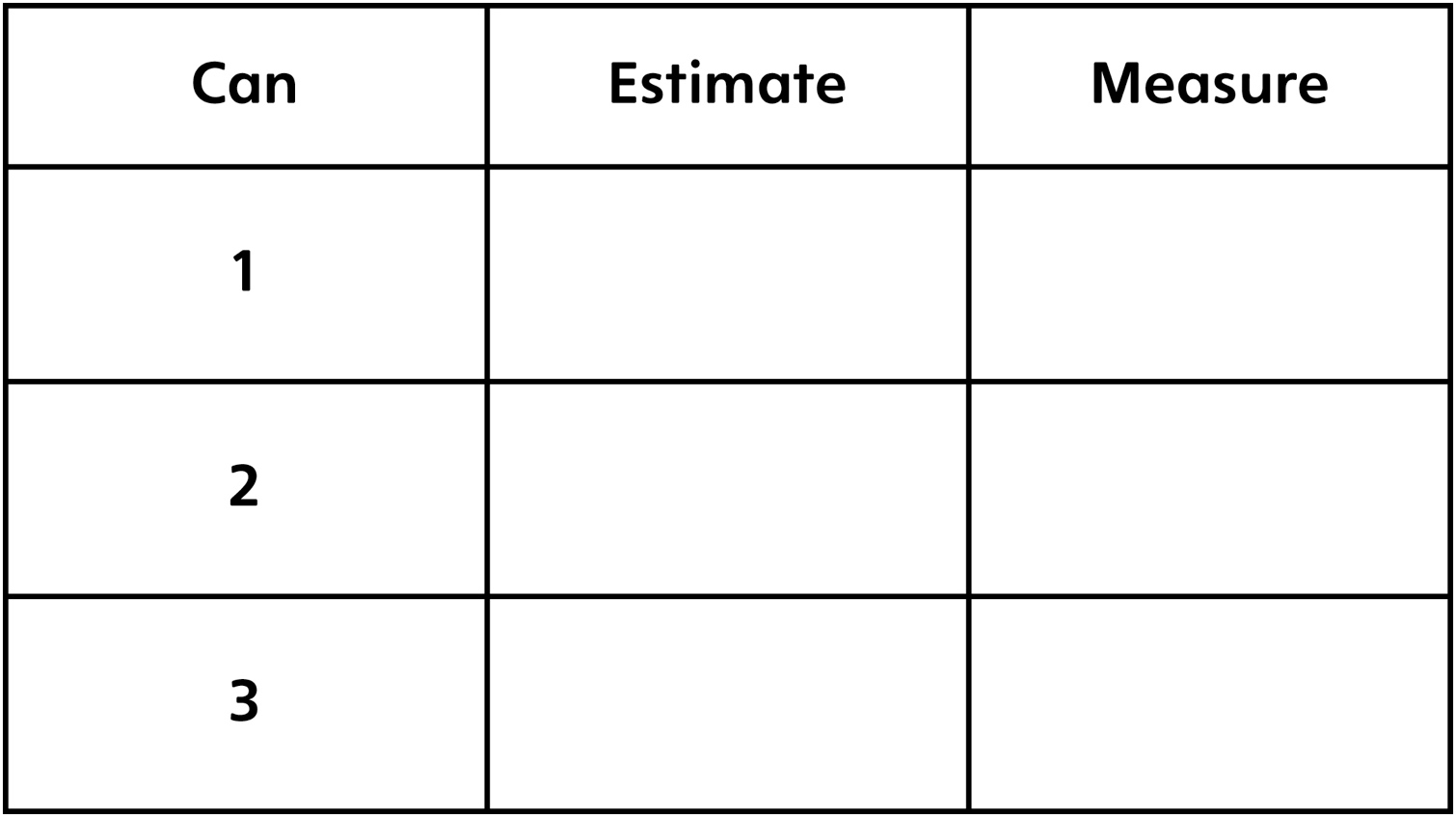 Order cans from least to greatest distance around:__________      __________      __________